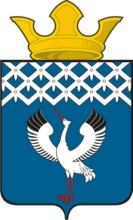 Российская  ФедерацияСвердловская   областьГлава  муниципального образованияБайкаловского  сельского  поселенияРаспоряжениеот 12.09.2014 г.  №  142/од-рс. БайкаловоОб определении единой теплоснабжающей организации на 2014-2015 годВ соответствии с п.6 ст.6 Федерального закона Российской Федерации от 27.07.2010 года № 190-ФЗ «О теплоснабжении»1.Определить на территории МО Байкаловского сельского поселения на 2014-2015 год единой теплоснабжающей организацией – муниципальное унитарное предприятие жилищно-коммунального хозяйства «Тепловые сети» МО Байкаловского сельского поселения.2.Контроль исполнения настоящего распоряжения возложить на заместителя главы по вопросам местного хозяйства и капитального строительства Лыжина Д.В.Глава муниципального образования Байкаловского  сельского  поселения      _____________Л.Ю. Пелевина